ISTITUTO COMPRENSIVO  "G. PARINI"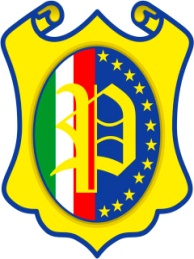 			CATANIA è invitata alla Cerimonia di Giuramento del Consiglio Comunale dei Ragazzi nell’ambito della manifestazione “LEGALITA' E CITTADINANZA” che si terrà mercoledì 10 Dicembre 2014 dalle ore 9.00 alle ore 13.30 presso l’Auditorium “Nicholas Green” dell’Istituto Comprensivo “G. Parini”. 											       	    Il Dirigente Scolastico										        	       Dott.ssa Carmela Trovato